ЗЕМСКОЕ СОБРАНИЕКРАСНОКАМСКОГО МУНИЦИПАЛЬНОГО РАЙОНАПЕРМСКОГО КРАЯРЕШЕНИЕ16.12.2016                                                                                                            № 178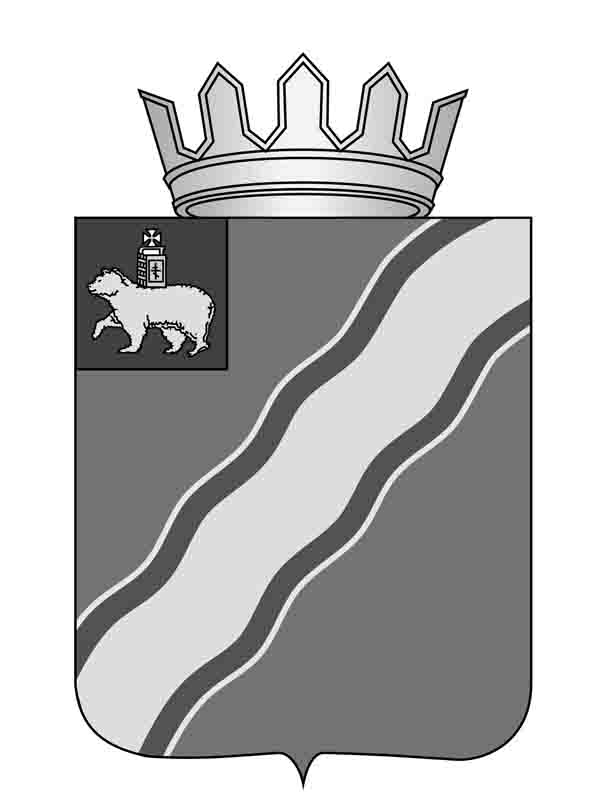 О приеме администрацией Краснокамского муниципального района осуществления полномочий администрации Майского сельского поселения по решению вопросов местного значения в части исполнения функции уполномоченного органа поселения в сфере осуществления закупок  в случаях возникновениярасходных обязательств поселения при заключении заказчиками Майского сельского поселениямуниципальных контрактов и договоров в рамках Федерального закона от 05.04.2013 г. № 44-ФЗ «О контрактной системе в сфере закупок товаров, работ и услуг для обеспечения государственных и муниципальных нужд»В соответствии со статьей 15 Федерального закона от 06 октября 2003 г. № 131-ФЗ «Об общих принципах организации местного самоуправления в Российской Федерации», статьями 8, 20, 22 Устава Краснокамского муниципального района, Порядком заключения органами местного самоуправления Краснокамского муниципального района соглашений о передаче осуществления части своих полномочий органам местного самоуправления поселений, входящих в состав Краснокамского муниципального района, и о принятии от поселений осуществления части их полномочий, утвержденным решением Земского Собрания Краснокамского муниципального района  от 19 августа 2010 г. № 104,Земское Собрание Краснокамского муниципального района РЕШАЕТ:1. Дать согласие главе Краснокамского муниципального района – главе администрации Краснокамского муниципального района Ю.Ю.Крестьянникову на заключение соглашения с главой Майского сельского поселения – главой администрации Майского сельского поселения С.Г.Кунафиной о приеме осуществления полномочий администрации Майского сельского поселения по решению вопросов местного значения в части  исполнения функции уполномоченного органа поселения в сфере осуществления закупок  в случаях возникновения расходных обязательств поселения при заключении заказчиками Майского сельского поселения муниципальных контрактов и договоров в рамках Федерального закона от 05.04.2013 г. № 44-ФЗ «О контрактной системе в сфере закупок товаров, работ и услуг для обеспечения государственных и муниципальных нужд» на 2017год.2. Предоставить главе Краснокамского муниципального района – главе администрации Краснокамского муниципального района Ю.Ю.Крестьянникову право на подписание от имени администрации Краснокамского муниципального района соглашения с администрацией Майского сельского поселения о приеме осуществления полномочий администрации Майского сельского поселения  по решению вопросов местного значения в части исполнения функции уполномоченного органа поселения в сфере осуществления закупок в случаях возникновения расходных обязательств поселения при заключении заказчиками Майского сельского поселения муниципальных контрактов и договоров в рамках Федерального закона от 05.04.2013 г. № 44-ФЗ «О контрактной системе в сфере закупок товаров, работ и услуг для обеспечения государственных и муниципальных нужд» на 2017год.3. Решение подлежит опубликованию в специальном выпуске «Официальные материалы органов местного самоуправления Краснокамского муниципального района» газеты «Краснокамская звезда».4. Контроль над исполнением решения возложить на комиссию по  социальной политике и социальной защите населения Земского Собрания Краснокамского муниципального района (Р.Т.Хасанов).Председатель Земского СобранияКраснокамского муниципального района                                        Г.П. Новиков